Key Issue 4.1: Where Are Cultural Groups Distributed?Pages 114-119***Always keep your key term packet out whenever you take notes from Rubenstein. As the terms come up in the text, think through the significance of the term.What is the difference between a habit and a custom and provide an example of each?What influences the spatial distribution of wine production?Complete the following table comparing and contrasting the origins, diffusion, and distribution of folk and popular culture by reading pages 115-117. Describe the impact and distribution of cell phones on popular culture.Describe the use of social media  worldwide. Key Issue 4.2: Where Are Leisure & Material Culture Distributed?Pages 120-129List the elements of the origin and characteristics of folk music.List the elements of the origin and diffusion of popular music.List the elements of the origin and diffusion of soccer. Be sure to discuss the connection to folk and popular culture.Identify (example) and discuss the importance of regionally distinctive sports.Label popular sports with the countries in which they are the most popular.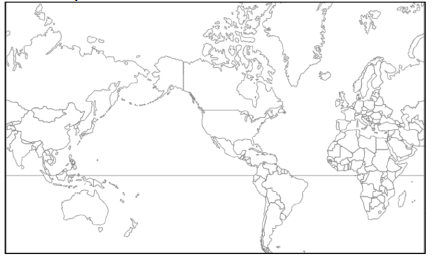 In Western countries where popular culture predominates, clothing styles generally reflect ________________ rather than particular ________________________.How does clothing style (in this case shoes) indicate the influence of the environment on folk culture?Can you think of other restrictions on clothing styles in developed countries, perhaps in schools?What are three facts about clothing styles associated with popular culture?Food preferences are strongly influenced by ______________________________________. How can politics influence the spread of popular food preferences?List three different examples of food habits and the unique folk cultures each illustrates.Indicate some food taboos, along with the cultures that practice them, in the chart below.Do your food preferences match the predominant ones in your region?In what sense are building materials of folk housing unique?Give three examples of how religious values or belies may influence folk housing. Fred Kniffen, a cultural geographer, has identified three source regions for American folk housing styles:  New England, Middle Atlantic and Lower Chesapeake.  Briefly describe the housing styles he identified with each region.New England – Middle Atlantic – Lower Chesapeake – Key Issue 4.3: Why is Access to Culture Unequal?Pages 130-137Give two reasons for which television is an especially significant element of culture.Using the 2005 map in Figure 4-32 on page 130, complete the following chart about television accessUsing the maps on page 131 answer the following questions:In 2017, where was the Internet most widely available?In what regions, then, are there populations still relatively untouched by the Internet?What trends do you see regarding the U.S. and the distribution of TV? Of the Internet?Briefly describe the diffusion of the three social media platforms.Facebook-Instagram-Twitter-What leads some countries to banning certain types of technology?Why do developing nations view television as a new source of cultural imperialism?How have countries taken action against citizens that attempt to circumvent government restrictions on technology?Describe the distribution and types of cyberattacks.What is fake news and what are the other practices linked to misinformation?What is the purpose of collecting personal data?Key Issue 4.4: Why Do Cultures Face Sustainability Challenges?Pages 138-143Where did Amish culture originate, and how did it diffuse to the United States?What is happening to the Amish in the United States today?Label and shade the areas of larger Amish settlements in the U.S. (Use Figure 4-50 on page 138).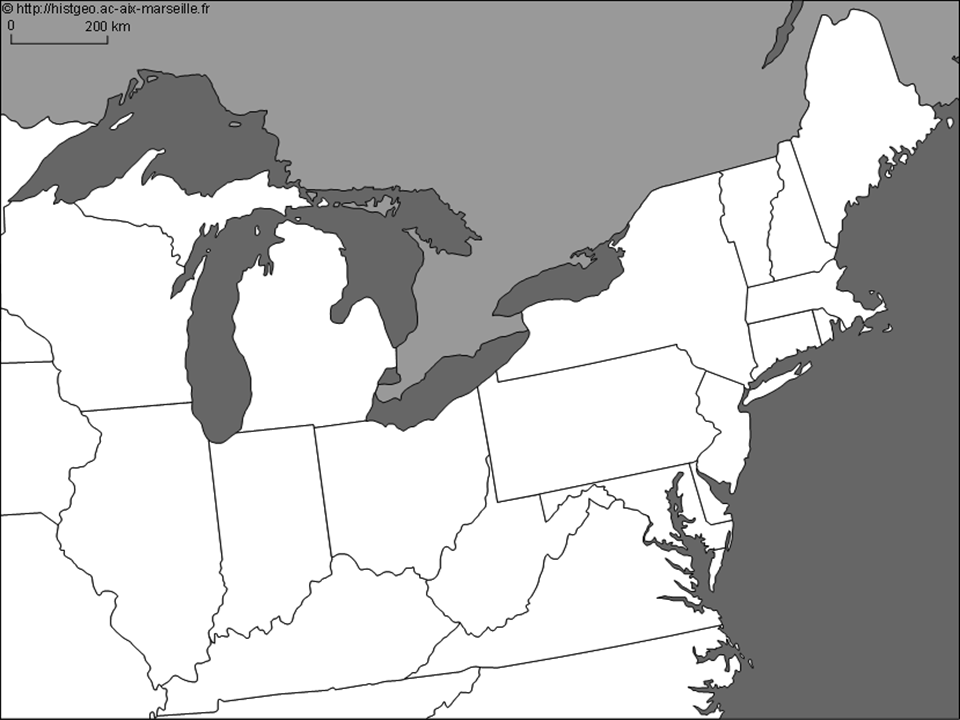 How has global diffusion of popular social customs had an unintended negative impact on women in India?What are the two ways in which popular customs have an adverse effect on the natural environment?What is a cultural homogenization?How and why is the concept of uniform landscapes utilized by fast-food restaurants?How is the playing of golf and golf courses an example of a popular custom that is not generally in harmony with the local environment?Provide examples of cultural divergence for each of the following:Urban-Rural differences:Cultural Differences Interregional scale:Cultural Differences Individual scale:DefineOriginsDiffusionDistributionFolk Culture is…Popular Culture is…Food TaboosFood TaboosCultures/RegionsFoods/ReasonsTelevision is UniversalTelevision is CommonTelevision is Rare